ZAPOWIEDZIDo zawarcia sakramentu małżeństwa przygotowują się następujące osoby: Jacek Michał Wegera kawaler z Wisznic i Magdalena Maria Zbucka panna z Janowa Podl. – ZAPOWIEDŹ 23 Niedziela WielkanocyEwangelia wg św. Łukasza 24,13-35. W pierwszy dzień tygodnia dwaj uczniowie Jezusa byli w drodze do wsi, zwanej Emaus, oddalonej sześćdziesiąt stadiów od Jeruzalem. Rozmawiali oni z sobą o tym wszystkim, co się wydarzyło.
Gdy tak rozmawiali i rozprawiali z sobą, sam Jezus przybliżył się i szedł z nimi.
Lecz oczy ich były jakby przesłonięte, tak że Go nie poznali.
On zaś ich zapytał: «Cóż to za rozmowy prowadzicie z sobą w drodze?» Zatrzymali się smutni.
A jeden z nich, imieniem Kleofas, odpowiedział Mu: «Ty jesteś chyba jedynym z przebywających w Jerozolimie, który nie wie, co się tam w tych dniach stało».
Zapytał ich: «Cóż takiego?» Odpowiedzieli Mu: «To, co się stało z Jezusem Nazarejczykiem, który był prorokiem potężnym w czynie i słowie wobec Boga i całego ludu;
jak arcykapłani i nasi przywódcy wydali Go na śmierć i ukrzyżowali.
A my spodziewaliśmy się, że On właśnie miał wyzwolić Izraela. Ale po tym wszystkim dziś już trzeci dzień, jak się to stało. Nadto jeszcze niektóre z naszych kobiet przeraziły nas: były rano u grobu,
a nie znalazłszy Jego ciała, wróciły i opowiedziały, że miały widzenie aniołów, którzy zapewniają, iż On żyje. Poszli niektórzy z naszych do grobu i zastali wszystko tak, jak kobiety opowiadały, ale Jego nie widzieli». Na to On rzekł do nich: «O nierozumni, jak nieskore są wasze serca do wierzenia we wszystko, co powiedzieli prorocy! Czyż Mesjasz nie miał tego cierpieć, aby wejść do swej chwały?»
I zaczynając od Mojżesza poprzez wszystkich proroków wykładał im, co we wszystkich Pismach odnosiło się do Niego. Tak przybliżyli się do wsi, do której zdążali, a On okazywał, jakby miał iść dalej.
Lecz przymusili Go, mówiąc: «Zostań z nami, gdyż ma się ku wieczorowi i dzień się już nachylił». Wszedł więc, aby zostać z nimi. Gdy zajął z nimi miejsce u stołu, wziął chleb, odmówił błogosławieństwo, połamał go i dawał im. Wtedy oczy im się otworzyły i poznali Go, lecz On zniknął im z oczu.
I mówili między sobą: «Czy serce nie pałało w nas, kiedy rozmawiał z nami w drodze i Pisma nam wyjaśniał?» W tej samej godzinie wybrali się i wrócili do Jeruzalem. Tam zastali zebranych Jedenastu i innych z nimi, którzy im oznajmili: «Pan rzeczywiście zmartwychwstał i ukazał się Szymonowi».
Oni również opowiadali, co ich spotkało w drodze, i jak Go poznali przy łamaniu chleba.26.04.2020   3 Niedziela Wielkanocy1. W tym tygodniu I piątek, sobota i niedziela miesiąca. Zachęcamy do uczestnictwa w nabożeństwach w tym również majowych za pośrednictwem mediów. W piątek i sobotę indywidualna adoracja przed Najświętszym  Sakramentem od godz. 17.00 do 18.00, w czasie której będzie odczytana litania Loretańska. W tym roku ze względu na niedzielę 03 maja, Uroczystość Najświętszej Maryi Panny Królowej Polski jest przełożona na sobotę 02 maja i dlatego Msze św. będą odprawiane według porządku niedzielnego. O zmianie tajemnic różańcowych niech Zelatorki powiadomią siostry telefonicznie.2.W dalszym ciągu zachowujemy ograniczenia wynikające z ostrożności przed pandemią.3. Poświęcenie pól będzie odbywało się bez pochodów, można apelować o zamówienie Mszy w kościele parafialnym.4. Pierwsza Komunia Święta może odbyć się przed wakacjami pod warunkiem, że dzieci  rozpoczną nauczanie w szkole w tym roku szkolnym5. Plac wokół kościoła nie jest wliczany w metraż kościoła, dlatego można uczestniczyć we Mszy na zewnątrz z zachowaniem przepisów o odpowiednich odstępach. Nie można wejść w trakcie Mszy do kościoła w celu przyjęcia Komunii Świętej, jeżeli są chętni do przyjęcia Komunii ksiądz wyjdzie na zewnątrz kościoła.6. Nabożeństwa majowe będą odprawiane przed Mszą wieczorową z zachowaniem przepisów o ilości osób, natomiast w niedzielę po Mszy po sumie. Od godz. 17.00 będzie również możliwość spowiedzi.7. Procesja fatimska może odbywać się tylko na placu wokół kościoła lub wewnątrz kościoła.8. Piesza 40-ta pielgrzymka na Jasną Górę odbędzie się w tym roku, nie znamy jednak formy.9. Od czerwca 2020 r. wchodzi nowy protokół dla narzeczonych, dlatego narzeczeni zobowiązani są zgłosić do parafii, gdzie ma być zawarte małżeństwo na 6 miesięcy przed planowaną datą ślubu.10. Bóg zapłać Państwowej Stadninie Koni w Janowie za bezpłatną usługę na cmentarzu polegającą na wniesieniu belek na kolumny ołtarzowe.11. Bóg zapłać za ofiary na rewitalizację cmentarza: Krystyna i Bogdan Romaniuk z Błonia – 300 zł, bezimienna z Janowa Podlaskiego – 2000 zł na figurę św. Rocha, bezimienna z ul. Moniuszki – 100 zł, Anna Pisaruk z Błonia – 100 zł, Bogusława Hołub z Werchlisia – 100 zł, bezimienna z ul. Kościuszki – 100 zł, Legion Małych Rycerzy – 70 zł12. W tym tygodniu odeszła do Pana: Marianna Weremczuk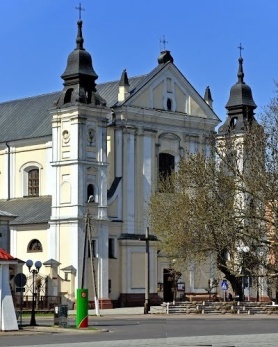 26 kwietnia 2020 r.W CIENIU BazylikiPismo Parafii Trójcy św. w Janowie Podlaskim-do użytku wewnętrznego-PONIEDZIAŁEK – 27 kwietniaPONIEDZIAŁEK – 27 kwietnia7.001. Dz – bł w intencji Mariana Sobieszka z racji imienin – of. koleżanki2. +Jana w (r.), Mariannę, zm z rodz Ziniewiczów, Andrzejuków, Kuców – of. Stanisława Andrzejuk18.001. Dz – bł o pomyślne zdanie egzaminu maturalnego dla Cezarego – of. rodzice2. Dz – bł o zdrowie w rodzinie – of. Agnieszka DudziukWTOREK – 28 kwietniaWTOREK – 28 kwietnia7.00 +Mariannę w (r.), Pawła, Annę, Feliksa, Olgę, Andrzeja, Mieczysława, zm z rodz Awerczuków i Melaniuków18.001. +Janinę Kondera w 30 dz2. +Sabinę, zm z rodz Jańczuków i Mirończuków – of. Syn RyszardŚRODA – 29 kwietniaŚRODA – 29 kwietnia7.00 1. +Józefa w (r.), zm z rodz Karpiuków i Laszuków – of. Żona i dzieci2. +Klemensa Gryglasa w (r.), zm z rodz Gryglasów, Wawryniuków – of. rodzina18.001. W intencji uczestników nowenny do MBNP2. +Stanisława w 2 r., Halinę, Stanisławę – of. rodzinaCZWARTEK – 30 kwietniaCZWARTEK – 30 kwietnia7.00+Anielę, Franciszka, Franciszkę, Józefa, Annę, Aleksandra, zm z rodz Andrusiuków – of. rodzina18.00+Władysława, zmarłych rodziców z obu stron, Alicję, Mirosławę, Zygmunta, Ryszarda, Adama, za dusze w czyśćcu cierpiące – of. żonaPIĄTEK – 1 majaPIĄTEK – 1 maja7.00+gr.1 Adolfa Trocia18.001. +Ryszarda Andrzejuka, zm z rodz Andrzejuków i Walkówków – of. Rodzina2. O zdrowie, opiekę Bożą, wszelkie łaski dla członkiń KŻR zel. Haliny Chomiuk3. (poza par.) +Ryszarda Andrzejuka w (r.) – of. Córki4. (poza par.) +gr.1 Andrzeja Sterniczuka – of. Żona BeataSOBOTA – 2 majaSOBOTA – 2 maja8.001. +Marię, Jana Popławskich, Tadeusza, Helenę, Antoniego, Anastazję, Zygmunta, Annę, Ignacego – of. Teresa Protasiuk2. (poza par.) +Józefę i Tadeusza Ziomkowskich w (r.), Waldemara i Jadwigę – of. Rodzina9.30+Mariannę Weremczuk w 9 dz11.30+gr.2 Adolfa Trocia18.001. +Aleksandrę, Bolesława, zm z rodz Wachowiczów i Filipiuków2. (poza par.) +gr.2 Andrzeja SterniczukaNIEDZIELA – 3 majaNIEDZIELA – 3 maja8.001. +Zygmunta, Czesława, Henryka, zm z rodz Grabowieckich i Bursów2. +gr.3 Adolfa Trocia9.301. +Zygmunta z racji imienin, Zbigniewa, zm z rodz Omelaniuków – of. Jadwiga Omelaniuk2. +Zygmunta Mycia z racji imienin – of. Rodzina3. +Stanisława Wielgusa z racji imienin4. (poza par.) +gr.3 Andrzeja Sterniczuka11.301. +zmarłe siostry z KRK z Hołodnicy i zmarłych z ich rodzin zel. Józefy Kłubczuk2. +Stanisława w (r.), Stanisława, Elżbietę, Jana, Olgę, Walentynę, Stefana, zm z rodz Kotlarczuków, Jachimiuków, Maksymiuków – of. rodzina18.00O opiekę MB i błogosławieństwo dla Tomasza w 10 r. urodzin – of. rodzina